Herhalend patroon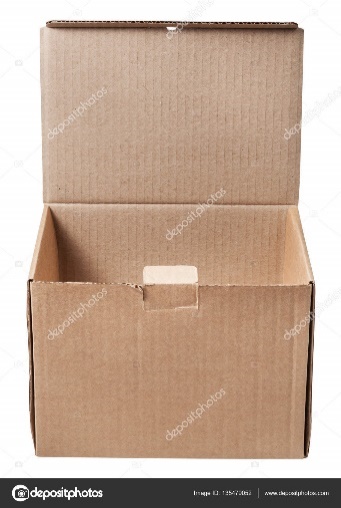 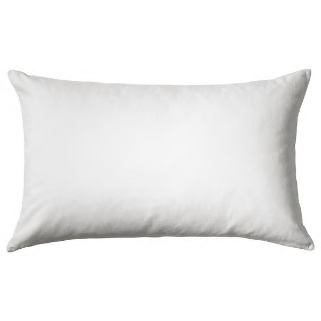 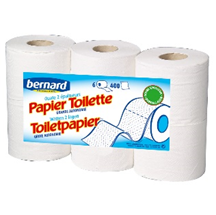 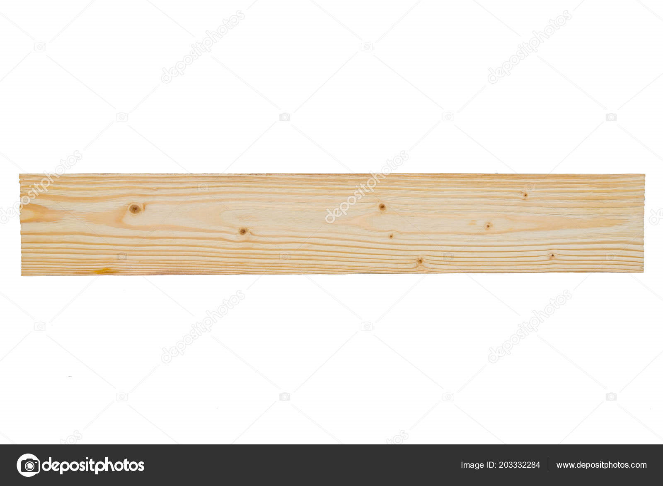 Vrij namaken van de stapel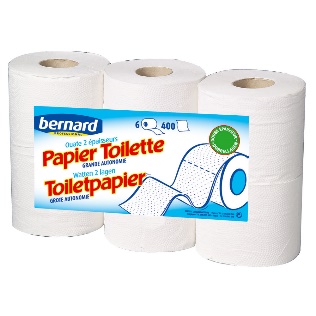 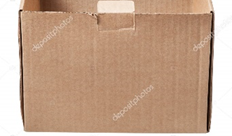 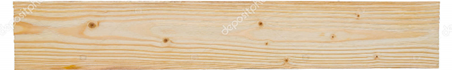 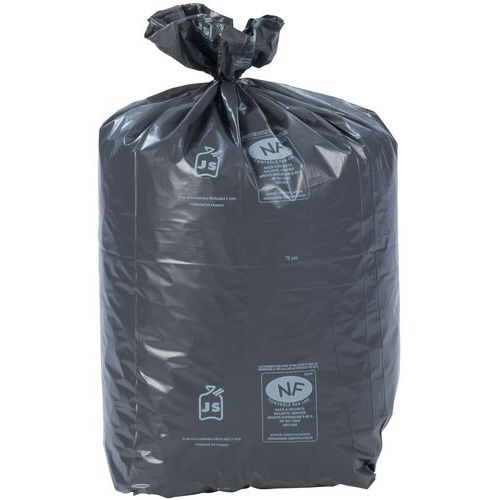 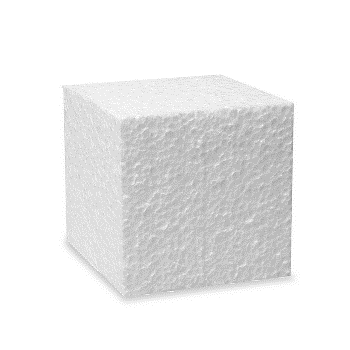 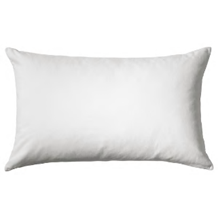 Parcours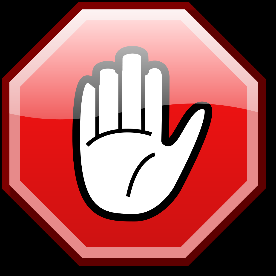 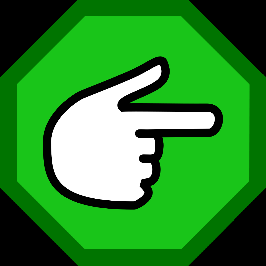 Situatie met meerdere startpunten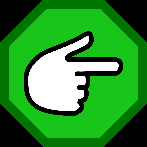 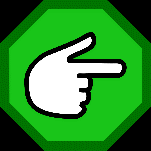 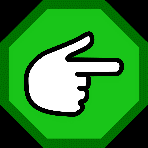 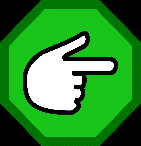           1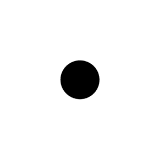 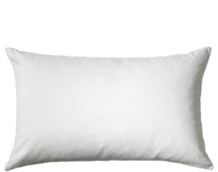           1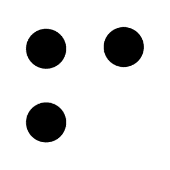 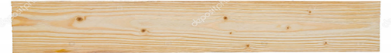           3          4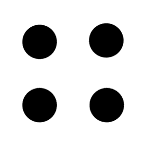           2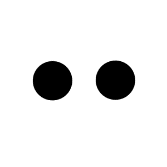 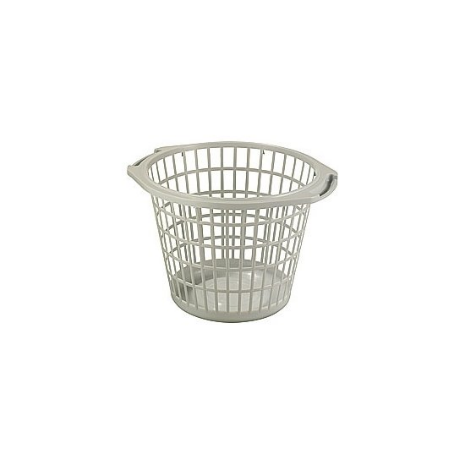           1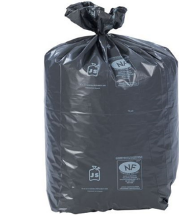           1